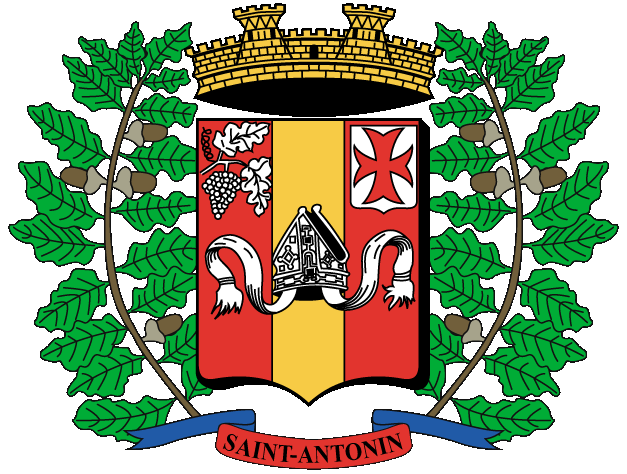 Inscription garderieChaque famille doit remplir une fiche d’inscription par enfant et s’engage à respecter le règlement de la garderie.Nom de l’enfant : 	Prénom : 	Date de naissance : 	Classe fréquentée en 2021/2022 : 	Tableau à compléter -Tarif à la demi-journée : 2.20€-Tarif à la journée : 3,80€* horaire d’ouverture de la garderie, chaque vacation commencée est due.Renseignements familleNom et prénom du père :	Profession : 	N° de tél. bureau 	 Maison : 	 – Portable :	Nom et prénom de la mère :	Profession :	N° de tél. bureau :	 Maison : 	 – Portable :	Situation familiale :	Adresse  du père :	Adresse de la mère (si différente) :	Pour tout changement, merci de prévenir le secrétariat de la Mairie 48 heures avant.Je soussigné, 	 Responsable légal de (Prénom et nom de l’écolier) 	       Certifie avoir pris connaissance du règlement de la garderie et en accepter les dispositions.	A Saint Antonin du Var, le        SIGNATURE DES PARENTS :A remettre à l'accueil de la mairie Avant le lundi 10 septembre 2021VacationLundiMardiJeudiVendrediMatin7h30 – 8h30*Après-midi16h – 18h*